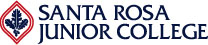 SRJC Accreditation 2015Accreditation Retreat Friday, January 31, 20149:00 a.m.-3:00 p.m.Petaluma Campus Tutorial Center (Room PC 247)Preparation for this Retreat:Standard Committee leaders should review their first drafts. Any updates or revisions should be sent to Wanda by Jan. 28. File Depot links to all Standard drafts will be sent on Jan. 29.Review the questions for each Standard as listed in the ACCJC Guide to Evaluating Institutions. These will be used in our review of the Standards. http://www2.santarosa.edu/f/?nELWNVwO Agenda8:45am Coffee and morning snacksWelcome, introductions, and a huge thank you!Organization of the review process:guidelines for reviewing the draft          feedback templateexample10:15am BreakReview of drafts online (in adjoining computer lab)12:00pm - 1:00pm Lunch (provided)Completion of review (as necessary)Discussion of Actionable Improvement Plans and how to approach areas recommended for improvement in the Self EvaluationDiscussion of draft and next stepsStrengths and areas for developmentThe role of Standard Committee leaders and members in the revision processTimeline for obtaining additional information and making revisionsHow to cite, organize, and list evidenceUse of graphics and examplesSuggestions for formatting and preparation for college community reviewThank you! Please note that the Accreditation Launch workshop will be held at 2:45 p.m. on PDA Day, Thursday, February 13th. Future Meetings - Fridays from 8:30am-9:45am (Joint meetings unless indicated otherwise in follow-up emails)Feb. 21April 18May 16